XARC_OCRBPRINTSchindler CZ, a.s.Walterovo náměstí 329/3158 00 Praha 5Tel: 257 293 111 Daňový doklad - FAKTURA   Číslo (variabilní symbol): 464144881Datum vystavení: 26.02.2021Zařízení Adresa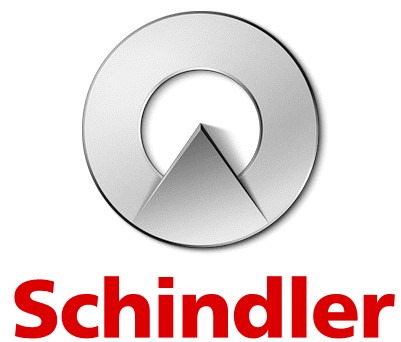 Městský ústav sociálních služebStrakoniceJezerní 1281386 01 Strakonice IKontaktní osoba:  Simona RobováTel:  387 311 625E-mail:  simona.robova@schindler.com_________________________________________________________________________________________________________________________________________________Zakázka č.: 49669391Výtah 76000321265 (321265)Rybniční 1282, 386 01, StrakoniceNázev materiáluŘídící blok 3010	1	134.400,00 	134.400,00 	-	-	-Práce celkem	1	21.360,00 	21.360,00 	-	-	-Celkem	155.760,00 	-	-Daňový základ je zatížen sníženou sazbou DPH. Daň odvede zákazník.Razitko a podpis: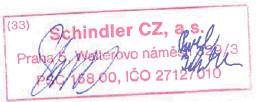 Klasifikace produkce CZ-CPA 43.29.19Všechny uvedené položky jsou fakturovány v souladu s aktuálně platnou smlouvou o dílo uzavřenou mezi zhotovitelem a odběratelem.Děkujeme Vám za projevenou důvěru a těšíme se na další spolupráci.Objednávka č.:Zákaznické č.:1941375DÚZP:18.02.2021Číslo reg. DPH:CZ70828334IČ:70828334PočetCZKCena/MJCZKCena základDPH%CZKDPHCZKCena celkemCelkem k úhradě155.760,00--Forma úhrady:       Bankovním převodemDatum splatnosti:12.03.2021Strana : 1/1  Firma Schindler CZ,a.s.DIČ:	CZ27127010 Československá obchodní banka a.s.je zapsaná v obchodnímIČ:	27127010Radlická 333/150;150 57 Praha 5rejstříku u Městského soudu v PrazeČ.účtu: 900476493/0300IBAN: CZ4903000000000900476493 (CZK)odd. B vložka 9174BIC:CEKOCZPPIBAN: CZ3303001000010900476493 (EUR)